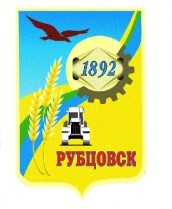 Администрация города Рубцовска Алтайского краяПОСТАНОВЛЕНИЕ04.06.2021 № 1442О внесении изменений в постановление Администрации города Рубцовска Алтайского края от 24.08.2020 № 2059 «Об утверждении муниципальной программы «Создание условий для организации транспортного обслуживания населения в городе Рубцовске» на 2021-2023 годы»    (с изменениями)В целях создания условий для сохранения и развития регулярных перевозок пассажиров и багажа на муниципальных маршрутах города Рубцовска,  в соответствии с Федеральным законом от 13.07.2015 № 220-ФЗ «Об организации регулярных перевозок пассажиров и багажа автомобильным транспортом и городским наземным электрическим транспортом в Российской Федерации и о внесении изменений в отдельные законодательные акты Российской Федерации», руководствуясь Положением об организации регулярных перевозок пассажиров и багажа по муниципальным маршрутам на территории муниципального образования город Рубцовск Алтайского края», утвержденным постановлением Администрации города Рубцовска Алтайского края от 19.07.2018 № 1911, Порядком принятия решений о заключении долгосрочных муниципальных контрактов на выполнение работ (оказание услуг) с длительным производственным циклом для обеспечения муниципальных нужд города Рубцовска Алтайского края на срок, превышающий срок действия утвержденных лимитов бюджетных обязательств, утвержденным постановлением Администрации города Рубцовска Алтайского края от 23.04.2021 № 1069, руководствуясь Порядком разработки, реализации и оценки эффективности муниципальных программ муниципального образования город Рубцовск Алтайского края, утвержденным постановлением Администрации города Рубцовска Алтайского края от 21.10.2020 № 2589, руководствуясь распоряжением Администрации города Рубцовска                           от 13.05.2021 № 288л, ПОСТАНОВЛЯЮ:1. Продлить срок реализации муниципальной программы «Создание условий для организации транспортного обслуживания населения в города Рубцовске» на 2021-2023 годы, утвержденной постановлением Администрации города Рубцовска Алтайского края от 24.08.2020 № 2059 (с изменениями, внесенными постановлением Администрации города Рубцовска Алтайского края от 04.02.2021 № 248) (далее – Программа) до 2024 года.2. Внести в постановление Администрации города Рубцовска Алтайского края от 24.08.2020 № 2059 «Об утверждении муниципальной программы «Создание условий для организации транспортного обслуживания населения в городе Рубцовске» на 2021-2023 годы» (с изменениями, внесенными постановлением Администрации города Рубцовска  Алтайского края от 04.02.2021 № 248) следующие изменения:2.1. в наименовании постановления слова «Об утверждении муниципальной программы «Создание условий для организации транспортного обслуживания населения в городе Рубцовске» на 2021-2023 годы» заменить словами «Об утверждении муниципальной программы «Создание условий для организации транспортного обслуживания населения в городе Рубцовске» на 2021-2024 годы»;2.2. по всему тексту постановления и Программы слова «Создание условий для организации транспортного обслуживания населения в городе Рубцовске» на 2021-2023 годы» заменить словами «Создание условий для организации транспортного обслуживания населения в городе Рубцовске» на 2021-2024 годы»;2.3. в паспорте Программы в разделе «Программно-целевые инструменты Программы» слова «постановление Администрации Алтайского края от 16.10.2014 № 479 «Об утверждении государственной программы Алтайского края «Развитие транспортной системы Алтайского края» на 2015-2022 годы» заменить на слова «постановление Администрации Алтайского края от 16.10.2014 № 479 «Об утверждении государственной программы Алтайского края «Развитие транспортной системы Алтайского края»;2.4. Раздел паспорта Программы «Сроки и этапы реализации Программы» изложить в следующей редакции:«                                                                                                                                             »;2.5. Раздел паспорта Программы «Объемы финансирования Программы» изложить в следующей редакции: «                                                                                                                                             »;2.6. Раздел паспорта Программы «Ожидаемые результаты реализации Программы» изложить в следующей редакции:«                                                                                                                                             »;2.7. в абзаце первом пункта 2.1 раздела 2 Программы слова «Государственной программе Алтайского края «Развитие транспортной системы Алтайского края» на 2015 – 2022 годы, утвержденной постановлением Администрации Алтайского края от 16.10.2014 № 479» заменить словами «государственной программе Алтайского края «Развитие транспортной системы Алтайского края», утвержденной постановлением Администрации Алтайского края от 16.10.2014 № 479»;2.8. пункт 2.3 раздела 2 Программы  изложить в следующей редакции:«2.3. Конечные результаты реализации Программы.Реализация Программы позволит повысить качество услуг автомобильного транспорта и городского наземного электрического транспорта и их доступность для всех слоев населения. Программа направлена на удовлетворение потребностей населения в пассажирских перевозках, обеспечение безопасного, устойчивого и эффективного функционирующего муниципального общественного транспорта.Для достижения цели и задач Программы определены целевые индикаторы, которые рассчитываются по следующим формулам: 1. Доля выполненных городским наземным электрическим транспортом рейсов от общего планового количества рейсов на муниципальных маршрутах регулярных перевозок по регулируемым тарифам, (Кр.эл.тр.). Единица измерения - %. Расчет показателя:Кр.эл.тр. = (Рф /Рпл) * 100 %, гдеРф – фактически выполненное количество рейсов городским наземным электрическим транспортом на муниципальных маршрутах регулярных перевозок по регулируемым тарифам за отчетный период, час;Рпл – плановое количество рейсов за отчетный период, час.2. Доля выполненных автомобильным транспортом рейсов от общего планового количества рейсов на муниципальных маршрутах регулярных перевозок по регулируемым тарифам, (Кр.авт.тр.). Единица измерения - %. Расчет показателя:Кр.авт.тр. = (Рф /Рпл) * 100 %, гдеРф – фактически выполненное количество рейсов автомобильным транспортом на муниципальных маршрутах регулярных перевозок по регулируемым тарифам за отчетный период, час;Рпл – плановое количество рейсов за отчетный период, час.3. Регулярность движения автомобильного транспорта на муниципальных маршрутах регулярных перевозок по нерегулируемым тарифам, (Ррег.). Единица измерения - %. Расчет показателя:Ррег. = (Рф / Рпл) * 100 %, гдеРф – фактическое количество регулярных рейсов за отчетный период;Рпл – плановое количество регулярных рейсов за отчетный период.Сведения об индикаторах и их значениях приведены в таблице 2.Таблица 2В ходе реализации Программы планируется к 2024 году достижение следующих конечных результатов:увеличение доли выполненных городским наземным электрическим транспортом рейсов от общего планового количества  рейсов на муниципальных маршрутах регулярных перевозок по регулируемым тарифам до 96,7 %;увеличение доли выполненных автомобильным  транспортом рейсов от общего планового количества  рейсов на муниципальных маршрутах регулярных перевозок по регулируемым тарифам до 86 %;сохранение регулярности движения автомобильного транспорта на муниципальных маршрутах регулярных перевозок по нерегулируемым тарифам  на уровне 85 %.»;2.9. пункт 2.4. раздела 2 Программы изложить в следующей редакции:«2.4. Сроки и этапы реализации Программы.Реализация Программы рассчитана на четыре года, будет действовать в период с 2021 по 2024 годы без деления на этапы.»;2.10. таблицу 3 раздела 3 Программы изложить в следующей редакции:«Таблица  3 Перечень мероприятий Программы                                                                                                                                    »;2.11. абзац второй раздела 4 Программы изложить в следующей редакции:«Общий объем финансирования Программы из бюджета города составляет 4000,0 тыс.рублей, в том числе по годам:2021 год – 1000,0 тыс. рублей;2022 год – 1000,0 тыс. рублей;2023 год – 1000,0 тыс. рублей;2024 год – 1000,0 тыс. рублей.»;2.12. таблицу 4 раздела 4 Программы изложить в следующей редакции:«Таблица 4Объем финансовых ресурсов, необходимых для реализации программы»;                                                                                                                                                                                                                                                                   3. Признать постановление Администрации города Рубцовска Алтайского края от 12.10.2020 № 2471 «О внесении изменений в постановление Администрации города Рубцовска Алтайского края от 01.09.2017 № 4197 «Об утверждении муниципальной программы «Создание условий для предоставления транспортных услуг населению и организация транспортного обслуживания населения на муниципальных маршрутах регулярных перевозок в городе Рубцовске» на 2018 – 2020 годы (с изменениями)» утратившим силу с 01.01.2021.4. Опубликовать настоящее постановление в газете «Местное время» и разместить на официальном сайте Администрации города Рубцовска Алтайского края в информационно-телекоммуникационной сети «Интернет».5. Настоящее постановление вступает в силу после опубликования в газете «Местное время».6. Контроль за исполнением данного постановления возложить на заместителя Главы Администрации города Рубцовска Обуховича О.Г.Первый заместитель ГлавыАдминистрации города Рубцовска –председатель комитета по финансам,налоговой и кредитной политике                                                                 В.И.ПьянковСроки и этапы реализации Программы2021 – 2024 годы.Этапы не предусмотреныОбъемы финансирования ПрограммыОбщий объем финансирования программы за счет средств бюджета муниципального образования город Рубцовск Алтайского края составит 4000,0 тыс.руб., в т.ч. по годам:2021 год – 1000,0 тыс. руб.;2022 год – 1000,0 тыс. руб.;2023 год – 1000,0 тыс. руб.2024 год – 1000,0 тыс.руб.Объемы финансирования подлежат ежегодному уточнению, исходя из возможностей бюджета муниципального образования город Рубцовск Алтайского края на очередной финансовый годОжидаемые результаты реализации ПрограммыУвеличение доли выполненных городским наземным электрическим транспортом рейсов от общего планового количества  рейсов на муниципальных маршрутах регулярных перевозок по регулируемым тарифам до 96,7 %;увеличение доли выполненных автомобильным  транспортом рейсов от общего планового количества  рейсов на муниципальных маршрутах регулярных перевозок по регулируемым тарифам до 86 %;сохранение регулярности движения автомобильного транспорта на муниципальных маршрутах регулярных перевозок по нерегулируемым тарифам  на уровне 85 %№ п/пНаименование индикатора (показателя)Ед. изм.Значение по годамЗначение по годамЗначение по годамЗначение по годамЗначение по годамЗначение по годам№ п/пНаименование индикатора (показателя)Ед. изм.Год, предшествующий году разработки программы 2019 (факт) Год разработки программы 2020 (оценка) Годы реализации программыГоды реализации программыГоды реализации программыГоды реализации программы№ п/пНаименование индикатора (показателя)Ед. изм.Год, предшествующий году разработки программы 2019 (факт) Год разработки программы 2020 (оценка) 20212022202320241.Доля выполненных городским наземным электрическим транспортом рейсов от общего планового количества рейсов на муниципальных маршрутах регулярных перевозок по регулируемым тарифам%96,496,596,596,596,696,72.Доля выполненных автомобильным транспортом рейсов от общего планового количества рейсов на муниципальных маршрутах регулярных перевозок по регулируемым тарифам%71,085,085,086,086,086,03.Регулярность движения автомобильного транспорта на муниципальных маршрутах регулярных перевозок по нерегулируемым тарифам%84,985,085,085,085,085,0№ п/пЦель, задача, мероприятиеОжидаемый результатУчастник программыСумма расходов, тыс.руб.Сумма расходов, тыс.руб.Сумма расходов, тыс.руб.Сумма расходов, тыс.руб.Сумма расходов, тыс.руб.Источник финансирования№ п/пЦель, задача, мероприятиеОжидаемый результатУчастник программы2021202220232024ВсегоИсточник финансирования123456789101.Цель 1. Повышение уровня транспортного обслуживания населения  города1000,01000,01000,01000,04000,0Всего1.Цель 1. Повышение уровня транспортного обслуживания населения  городав том числе1.Цель 1. Повышение уровня транспортного обслуживания населения  города00000федеральный бюджет1.Цель 1. Повышение уровня транспортного обслуживания населения  города00000краевой бюджет1.Цель 1. Повышение уровня транспортного обслуживания населения  города1000,01000,01000,01000,04000,0бюджет города1.Цель 1. Повышение уровня транспортного обслуживания населения  города00000внебюджетные источники2.Задача 1.Организация и развитие регулярных перевозок пассажиров городским транспортом  по регулируемым тарифамУдовлетворение потребности населения города Рубцовска в пассажирских перевозках943,21000,01000,01000,03943,2Всего2.Задача 1.Организация и развитие регулярных перевозок пассажиров городским транспортом  по регулируемым тарифамУдовлетворение потребности населения города Рубцовска в пассажирских перевозкахв том числе2.Задача 1.Организация и развитие регулярных перевозок пассажиров городским транспортом  по регулируемым тарифамУдовлетворение потребности населения города Рубцовска в пассажирских перевозках00000федеральный бюджет2.Задача 1.Организация и развитие регулярных перевозок пассажиров городским транспортом  по регулируемым тарифамУдовлетворение потребности населения города Рубцовска в пассажирских перевозках00000краевой бюджет2.Задача 1.Организация и развитие регулярных перевозок пассажиров городским транспортом  по регулируемым тарифамУдовлетворение потребности населения города Рубцовска в пассажирских перевозках943,21000,01000,01000,03943,2бюджет города2.Задача 1.Организация и развитие регулярных перевозок пассажиров городским транспортом  по регулируемым тарифамУдовлетворение потребности населения города Рубцовска в пассажирских перевозках00000внебюджетные источники3.Мероприятие 1.1.Заключение муниципальных контрактов с исполнителями услуг по перевозке пассажиров на муниципальных маршрутах  регулярных перевозок по регулируемым тарифам автомобильным транспортом и городским наземным электрическим транспортом на территории города Рубцовска в соответствии с законодательством Российской ФедерацииОрганизация транспортной доступности и обеспечение условий для реализации потребности населения города в регулярных перевозках по регулируемым тарифамАдминистрация города Рубцовска943,21000,01000,01000,02943,2Всего3.Мероприятие 1.1.Заключение муниципальных контрактов с исполнителями услуг по перевозке пассажиров на муниципальных маршрутах  регулярных перевозок по регулируемым тарифам автомобильным транспортом и городским наземным электрическим транспортом на территории города Рубцовска в соответствии с законодательством Российской ФедерацииОрганизация транспортной доступности и обеспечение условий для реализации потребности населения города в регулярных перевозках по регулируемым тарифамАдминистрация города Рубцовскав том числе3.Мероприятие 1.1.Заключение муниципальных контрактов с исполнителями услуг по перевозке пассажиров на муниципальных маршрутах  регулярных перевозок по регулируемым тарифам автомобильным транспортом и городским наземным электрическим транспортом на территории города Рубцовска в соответствии с законодательством Российской ФедерацииОрганизация транспортной доступности и обеспечение условий для реализации потребности населения города в регулярных перевозках по регулируемым тарифамАдминистрация города Рубцовска00000федеральный бюджет3.Мероприятие 1.1.Заключение муниципальных контрактов с исполнителями услуг по перевозке пассажиров на муниципальных маршрутах  регулярных перевозок по регулируемым тарифам автомобильным транспортом и городским наземным электрическим транспортом на территории города Рубцовска в соответствии с законодательством Российской ФедерацииОрганизация транспортной доступности и обеспечение условий для реализации потребности населения города в регулярных перевозках по регулируемым тарифамАдминистрация города Рубцовска00000краевой бюджет3.Мероприятие 1.1.Заключение муниципальных контрактов с исполнителями услуг по перевозке пассажиров на муниципальных маршрутах  регулярных перевозок по регулируемым тарифам автомобильным транспортом и городским наземным электрическим транспортом на территории города Рубцовска в соответствии с законодательством Российской ФедерацииОрганизация транспортной доступности и обеспечение условий для реализации потребности населения города в регулярных перевозках по регулируемым тарифамАдминистрация города Рубцовска943,21000,01000,01000,03943,2бюджет города3.Мероприятие 1.1.Заключение муниципальных контрактов с исполнителями услуг по перевозке пассажиров на муниципальных маршрутах  регулярных перевозок по регулируемым тарифам автомобильным транспортом и городским наземным электрическим транспортом на территории города Рубцовска в соответствии с законодательством Российской ФедерацииОрганизация транспортной доступности и обеспечение условий для реализации потребности населения города в регулярных перевозках по регулируемым тарифамАдминистрация города Рубцовска00000внебюджетные источники 4.Мероприятие 1.2.Контроль за работой перевозчиков с помощью автоматизированной системы ГЛОНАСС Мониторинг состояния обеспечения  населения услугами автомобильного транспорта и городского наземного электрического транспортаКомитет по ПЭТ и ДХ00000Всего 4.Мероприятие 1.2.Контроль за работой перевозчиков с помощью автоматизированной системы ГЛОНАСС Мониторинг состояния обеспечения  населения услугами автомобильного транспорта и городского наземного электрического транспортаКомитет по ПЭТ и ДХв том числе 4.Мероприятие 1.2.Контроль за работой перевозчиков с помощью автоматизированной системы ГЛОНАСС Мониторинг состояния обеспечения  населения услугами автомобильного транспорта и городского наземного электрического транспортаКомитет по ПЭТ и ДХ00000федеральный бюджет 4.Мероприятие 1.2.Контроль за работой перевозчиков с помощью автоматизированной системы ГЛОНАСС Мониторинг состояния обеспечения  населения услугами автомобильного транспорта и городского наземного электрического транспортаКомитет по ПЭТ и ДХ00000краевой бюджет 4.Мероприятие 1.2.Контроль за работой перевозчиков с помощью автоматизированной системы ГЛОНАСС Мониторинг состояния обеспечения  населения услугами автомобильного транспорта и городского наземного электрического транспортаКомитет по ПЭТ и ДХ00000бюджет города 4.Мероприятие 1.2.Контроль за работой перевозчиков с помощью автоматизированной системы ГЛОНАСС Мониторинг состояния обеспечения  населения услугами автомобильного транспорта и городского наземного электрического транспортаКомитет по ПЭТ и ДХ00000внебюджетные источники 5.Задача 2.Обеспечение доступности транспортных услуг  населению городаДоступность транспортных услуг всеми слоями населения Комитет по ПЭТ и ДХ56,800056,8Всего 5.Задача 2.Обеспечение доступности транспортных услуг  населению городаДоступность транспортных услуг всеми слоями населения Комитет по ПЭТ и ДХв том числе 5.Задача 2.Обеспечение доступности транспортных услуг  населению городаДоступность транспортных услуг всеми слоями населения Комитет по ПЭТ и ДХ00000федеральный бюджет 5.Задача 2.Обеспечение доступности транспортных услуг  населению городаДоступность транспортных услуг всеми слоями населения Комитет по ПЭТ и ДХ00000краевой бюджет 5.Задача 2.Обеспечение доступности транспортных услуг  населению городаДоступность транспортных услуг всеми слоями населения Комитет по ПЭТ и ДХ56,800056,8бюджет города 5.Задача 2.Обеспечение доступности транспортных услуг  населению городаДоступность транспортных услуг всеми слоями населения Комитет по ПЭТ и ДХ00000внебюджетные источники 6.Мероприятие 2.1.Приобретение бланков свидетельств об осуществлении перевозок по маршрутам  регулярных перевозок и карт маршрутов регулярных перевозок по муниципальным маршрутамОбеспечение осуществления юридическими лицами и индивидуальными предпринимателями регулярных перевозок по муниципальным маршрутам по регулируемым тарифам и нерегулируемым тарифамКомитет по ПЭТ и ДХ, Администрация города Рубцовска 00000Всего 6.Мероприятие 2.1.Приобретение бланков свидетельств об осуществлении перевозок по маршрутам  регулярных перевозок и карт маршрутов регулярных перевозок по муниципальным маршрутамОбеспечение осуществления юридическими лицами и индивидуальными предпринимателями регулярных перевозок по муниципальным маршрутам по регулируемым тарифам и нерегулируемым тарифамКомитет по ПЭТ и ДХ, Администрация города Рубцовска в том числе 6.Мероприятие 2.1.Приобретение бланков свидетельств об осуществлении перевозок по маршрутам  регулярных перевозок и карт маршрутов регулярных перевозок по муниципальным маршрутамОбеспечение осуществления юридическими лицами и индивидуальными предпринимателями регулярных перевозок по муниципальным маршрутам по регулируемым тарифам и нерегулируемым тарифамКомитет по ПЭТ и ДХ, Администрация города Рубцовска 00000федеральный бюджет 6.Мероприятие 2.1.Приобретение бланков свидетельств об осуществлении перевозок по маршрутам  регулярных перевозок и карт маршрутов регулярных перевозок по муниципальным маршрутамОбеспечение осуществления юридическими лицами и индивидуальными предпринимателями регулярных перевозок по муниципальным маршрутам по регулируемым тарифам и нерегулируемым тарифамКомитет по ПЭТ и ДХ, Администрация города Рубцовска 00000краевой бюджет 6.Мероприятие 2.1.Приобретение бланков свидетельств об осуществлении перевозок по маршрутам  регулярных перевозок и карт маршрутов регулярных перевозок по муниципальным маршрутамОбеспечение осуществления юридическими лицами и индивидуальными предпринимателями регулярных перевозок по муниципальным маршрутам по регулируемым тарифам и нерегулируемым тарифамКомитет по ПЭТ и ДХ, Администрация города Рубцовска 00000бюджет города 6.Мероприятие 2.1.Приобретение бланков свидетельств об осуществлении перевозок по маршрутам  регулярных перевозок и карт маршрутов регулярных перевозок по муниципальным маршрутамОбеспечение осуществления юридическими лицами и индивидуальными предпринимателями регулярных перевозок по муниципальным маршрутам по регулируемым тарифам и нерегулируемым тарифамКомитет по ПЭТ и ДХ, Администрация города Рубцовска 00000 внебюджетные источники7Мероприятие 2.2. Приобретение компьютерной техники, комплектующих и расходных материалов.Обеспечение деятельности Администрации города Рубцовска Алтайского края в сфере организации транспортного обслуживания населения города Рубцовска.Комитет по ПЭТ и ДХ, Администрация города Рубцовска56,800056,8Всего7Мероприятие 2.2. Приобретение компьютерной техники, комплектующих и расходных материалов.Обеспечение деятельности Администрации города Рубцовска Алтайского края в сфере организации транспортного обслуживания населения города Рубцовска.Комитет по ПЭТ и ДХ, Администрация города Рубцовскав том числе7Мероприятие 2.2. Приобретение компьютерной техники, комплектующих и расходных материалов.Обеспечение деятельности Администрации города Рубцовска Алтайского края в сфере организации транспортного обслуживания населения города Рубцовска.Комитет по ПЭТ и ДХ, Администрация города Рубцовска00000федеральный бюджет7Мероприятие 2.2. Приобретение компьютерной техники, комплектующих и расходных материалов.Обеспечение деятельности Администрации города Рубцовска Алтайского края в сфере организации транспортного обслуживания населения города Рубцовска.Комитет по ПЭТ и ДХ, Администрация города Рубцовска00000краевой бюджет7Мероприятие 2.2. Приобретение компьютерной техники, комплектующих и расходных материалов.Обеспечение деятельности Администрации города Рубцовска Алтайского края в сфере организации транспортного обслуживания населения города Рубцовска.Комитет по ПЭТ и ДХ, Администрация города Рубцовска56,800056,8бюджет города7Мероприятие 2.2. Приобретение компьютерной техники, комплектующих и расходных материалов.Обеспечение деятельности Администрации города Рубцовска Алтайского края в сфере организации транспортного обслуживания населения города Рубцовска.Комитет по ПЭТ и ДХ, Администрация города Рубцовска00000внебюджетные источникиИсточники и направления расходовСумма расходов, тыс. рублейСумма расходов, тыс. рублейСумма расходов, тыс. рублейСумма расходов, тыс. рублейСумма расходов, тыс. рублейИсточники и направления расходов2021 год2022 год2023 год2024 годВсего123456Всего финансовых затрат1000,01000,01000,01000,04000,0в том числеиз бюджета города1000,01000,01000,01000,04000,0из краевого бюджета (на условиях софинансирования)00000из федерального бюджета (на условиях софинансирования)00000из внебюджетных источников00000Капитальные вложения00000в том числеиз бюджета города00000из краевого бюджета (на условиях софинансирования)00000из федерального бюджета (на условиях софинансирования)00000из внебюджетных источников00000Прочие расходы1000,01000,01000,01000,04000,0в том числе00000из бюджета города1000,01000,01000,01000,04000,0из краевого бюджета (на условиях софинансирования)00000из федерального бюджета (на условиях софинансирования)00000из внебюджетных источников00000